Специализированная секция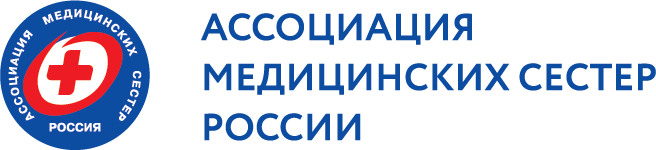                                                                                        «Сестринское дело в онкологии»«Утверждаю» Президент РАМС Саркисова В.АПЛАН РАБОТЫСПЕЦИАЛИЗИРОВАННОЙ СЕКЦИИ «СЕСТРИНСКОЕ ДЕЛО В ОНКОЛОГИИ»Общероссийской общественной организации«Ассоциации медицинских сестер России» на 2024 годПредседатель специализированной секции РАМС «Сестринское дело в онкологии»Зарубина Н.Ю.№ п/пМероприятияСрок исполненияУчастие исполнителейОтветственный за организациюОрганизационные мероприятияОрганизационные мероприятияОрганизационные мероприятияОрганизационные мероприятияОрганизационные мероприятияПроведение заседания специализированной секции РАМС «Сестринское дело в онкологии» видеоконференцияЕжеквартальноЧлены секцииПредседатель секцииПроведение всероссийской конференции в рамках форума «For life»Сентябрь 2023Председатель секцииЧлены секцииПредседатель секцииОбмен опытом, повышение квалификацииОбмен опытом, повышение квалификацииОбмен опытом, повышение квалификацииОбмен опытом, повышение квалификацииОбмен опытом, повышение квалификацииУчастие во Всероссийских конференцияхСогласно плану РАМСПредседатель секцииЧлены секцииПредседатель секцииРазработка методических рекомендаций и стандартов сестринской  деятельности в онкологии В течение годаПредседатель секцииЧлены секцииПредседатель секцииРазработка методических рекомендаций для онкологических пациентовВ течение годаПредседатель секцииЧлены секцииПредседатель секцииУчастие в VIII Петербургском международном онкологическом форуме «Белые ночи 2022»Июнь 2023 годаПредседатель секцииЧлены секцииПредседатель секцииСодействие, организация и поддержка специализированных секций «Сестринское дело в онкологии» в регионахВ течение годаПредседатель секцииЧлены секцииПредседатель секцииИнформационная и издательская деятельностьИнформационная и издательская деятельностьИнформационная и издательская деятельностьИнформационная и издательская деятельностьИнформационная и издательская деятельностьПодготовка информации для страницы секции в социальных сетяхВ течение годаЗаместитель председателя Члены секцииПредседатель секцииПодготовка информационных статей для публикации в журнале «Вестник Ассоциации»В течение годаЧлены секцииПредседатель секцииПроведение онлайн анкетированияВ течение годаЧлены секцииПредседатель секцииАкция в поддержку Всемирного дня борьбы против ракаФевраль 2023 годаЧлены секцииЗаместитель председателя секции